معاهدة التعاون بشأن البراءاتلجنة التعاون التقنيالدورة الثلاثونجنيف، من 8 إلى 12 مايو 2017تمديد تعيين المكتب الكوري للملكية الفكرية كإدارة للبحث الدولي وإدارة للفحص التمهيدي الدولي في إطار معاهدة التعاون بشأن البراءاتوثيقة من إعداد المكتب الدوليعينت جمعية معاهدة التعاون بشأن البراءات (جمعية البراءات) كل الإدارات الدولية الحالية لمدة تنتهي في 31 ديسمبر 2017. إذن سيتعيّن إذن على جمعية البراءات في 2017 أن تبت في تمديد التعيين لكل إدارة من الإدارات الدولية الحالية التي تلتمس تمديد تعيينها، بعد استشارة هذه اللجنة (انظر المادتين 16(3) (ه) و32(3) من معاهدة البراءات). ترد في الوثيقة PCT/CTC/30/INF/1 معلومات عن هذا الإجراء ودور اللجنة فيه.وفي 2 مارس 2017، تقدم المكتب الكوري للملكية الفكرية بطلبه لتمديد تعيينه كإدارة للبحث الدولي وإدارة للفحص التمهيدي الدولي في إطار معاهدة التعاون بشأن البراءات. ويرد الطلب في مرفق هذه الوثيقة.إن اللجنة مدعوة إلى إسداء مشورتها في هذا الأمر.[يلي ذلك المرفق]طلب المكتب الكوري للملكية الفكرية لتمديد تعيينه
كإدارة للبحث الدولي والفحص التمهيدي الدولي
في إطار معاهدة التعاون بشأن البراءات1 - معلومات عامةاسم المكتب أو المنظمة الحكومية الدولية: المكتب الكوري للملكية الفكريةتاريخ تسلّم المدير العام لطلب التعيين: 7 مارس 2017دورة الجمعية التي يطلب فيها التعيين: اتحاد معاهدة التعاون بشأن البراءات 2017التاريخ الذي من المتوقع بدء العمل فيه كإدارة للبحث والفحص: من المتوقع أن يبدأ المكتب الكوري للملكية الفكرية العمل كإدارة للبحث والفحص على الفور.إدارات البحث والفحص التي تساعد في تقييم مدى استيفاء المعايير: ليس للمكتب الكوري للملكية الفكرية إدارة تساعده. وقد اتفقت الدول الأعضاء في اجتماع الإدارات الدولية العاملة في ظل معاهدة التعاون بشأن البراءات على حذف هذا الشرط الذي ينص على ضرورة تقديم إدارتين أخريين المساعدة لتقييم مدى استيفاء المعايير عند إجراء عملية تجديد التعيين. 2 - المعايير الموضوعية: الحد الأدنى من متطلبات التعيينيدير المكتب الكوري للملكية الفكرية نظاما داخليا للبحث يعرف باسم النظام الكوري المتعدد الوظائف للبحث عن البراءات (KOMPASS). وفي نهاية شهر نوفمبر 2016 أتاح هذا النظام خدمات البحث في مجال الوثائق المتعلقة بالبراءات، وهي بالتحديد: 991 119 4 براءة كورية، و136 305 3 براءة أوروبية، و952 344 10 براءة من الولايات المتحدة الأمريكية، و482 737 16 براءة يابانية، و955 135 8 براءة صينية. ويمتلك المكتب الكوري للملكية الفكرية وثائق متعلقة بالبراءات في شكل إلكتروني بموجب الحد الأدنى من وثائق معاهدة التعاون بشأن البراءات وفقا للقاعدة 34 التي تنص عليها المعاهدة، وتبادل المكتب إلكترونيا بانتظام وثائق متعلقة بالبراءات مع مكتب الولايات المتحدة للبراءات والعلامات والمكتب الأوروبي للبراءات والمكتب الياباني للبراءات والمكتب الحكومي الصيني للملكية الفكرية. والمكتب الكوري للملكية الفكرية مسموح له ببحث وتحميل الوثائق غير المتعلقة بالبراءات بموجب الحد الأدنى من وثائق معاهدة التعاون بشأن البراءات بشرط أن يسدد الرسوم الخاصة بها إلى مكتبة الجمعية الوطنية في كوريا والمكتبة الوطنية للعلوم الرقمية (NDSL) وقاعدة بيانات Science Direct وغيرها من القواعد، وأن يجدد هذه العقود سنويا للاستمرار في الاستفادة من تلك الخدمات. 1.2 - القدرة على البحث والفحص التمهيديتنص القاعدتان 1.36"1" و1.63"1"، على أنه: يجب أن يضم المكتب الوطني أو المنظمة الحكومية الدولية مائة مستخدم على الأقل يشتغلون طوال ساعات الدوام العادية، ويملكون المؤهلات التقنية اللازمة لإجراء البحوث.الموظفون المؤهلون لإجراء البحث والفحص:(في 31 ديسمبر 2016)برامج التدريب:يجري المكتب الكوري للملكية الفكرية سنويا ما مجموعه 51 دورة تدريبية، وهي عبارة عن 4 دورات عامة (5 مرات)، 17 دورة في مجال القانون (17 مرة)، 15 دورة تدريبية في مجال الفحص (15 مرة)، 14 دورة لبناء الكفاءات (14 مرة)، دورات في مجال أحدث الابتكارات (67 مرة)، ويتم هذا من خلال نظام تدريب مهني متدرج بغية تحسين خبرات الفاحصين وفاحصي قضايا المحاكم وتعزيز قدراتهم.وأنشأ المكتب الكوري للملكية الفكرية نظاما "للتدريب القائم على اكتساب الخبرة أثناء العمل" قوامه أربع خطوات يقدَم للفاحصين وهو عبارة عن: البدء بدورات تدريبية عامة للفاحصين المبتدئين، ويقدم المكتب كذلك تدريبا قانونيا وتقنيا لفاحصي البراءات، (دورات تدريبية أساسية للفاحصين، ودورات تدريبية على نظام التقاضي ودورات لفاحصي قضايا المحاكم). وفي مجال الدورات التدريبية العامة يقدم المكتب الكوري للملكية الفكرية المعارف الأساسية المتعلقة بفحص البراءات للفاحصين المبتدئين في دورات قوامها 20 يوما في المجالات الأساسية الآتية: قانون البراءات ومعاهدة التعاون بشأن البراءات، ومتطلبات البراءة (مثل الجدة والبداهة) وحالات الفحص. وينبغي أن يجتاز المشاركون في الدورات اختبارات نهائية في ثلاث دورات وهي قانون البراءات، وتقييم الجدة وتقييم الخطوة الابتكارية. ومع اجتياز الدورات يعيّن الفاحصون المبتدئون في مختلف أقسام الفحص ويدربون على ممارسة الوظيفة لمدة سنتين بتوجيه من أحد المشرفين. ومن ثم يحصل الفاحص على سلطة التوقيع ويصبح قادرا على التوقيع على جميع إجراءات العمل بالمكتب (مثل الموافقة أو الرفض) دون مراجعة من مشرفه أو موافقته.وعلى مستوى الدورات الأساسية، يتيح المكتب للفاحصين برامج معمقة مدة كل منها سبعة أيام للفاحصين الذين لديهم سنة من الخبرة في الفحص وتشمل: دراسة أحدث حالات الفحص أو حالات دعاوى إبطال البراءة وتحليلها ومناقشة قانون البراءات / التوجيهات الخاصة بالفحص. وينبغي أن يجتاز الفاحص في نهاية الدورة اختبارا لتحليل السوابق القضائية لينهي الدورة.أما الدورة المخصصة لنظام التقاضي فلا تقدم إلا للفاحصين الذين لديهم سنتين من الخبرة والذين اجتازوا الدورات التدريبية الأساسية للفاحصين وتغطي هذه الدورة بشكل عام إجراءات دعاوى إبطال البراءات وإجراءات الاستئناف. وتمتد الدورة لسبعة أيام.وتتاح الدورات التدريبية المقدمة إلى فاحصي قضايا المحاكم إلى الفاحصين الذين لديهم ثلاث سنوات من الخبرة والذين اجتازوا الدورات التدريبية الأساسية (أحد متطلبات للحصول على صفة فاحص قضايا المحاكم)، ويتدرب فيها الفاحص المؤهل لمدة سبعة أيام على قانون البراءات/ نظام الفحص المتعلق بإجراءات دعاوى إبطال البراءات وإجراءات الاستئناف، والسوابق القضائية وممارسة كتابة قرار المحكمة. وينبغي أن يكون المشارك قد تدرب أثناء العمل لمدة شهر وأن يكون قد اجتاز اختبار تحليل السوابق القضائية.وتقدم الدورات التدريبية في مجال القانون تدريبا تدريجيا وبرنامجا معمقا إلى الفاحصين، يبدأ بتقديم النظريات الأساسية المتعلقة بالقوانين واللوائح الخاصة بحقوق الملكية الفكرية (قانون البراءات وقانون العلامات التجارية وقانون حماية التصاميم وقانون الإجراءات المدنية) وتطبيقها على الفحص والدعاوى القضائية، وتختص هذه الدورات بمسائل المنازعات والقضايا، والمسائل المثارة والمناقشات ذات الصلة بها. وعلاوة على ذلك تتناول الدورات عادة القانون المدني وقانون حظر المنافسة غير العادلة وقانون حماية المعلومات السرية وقانون حق المؤلف.وتشمل الدورات التدريبية لممارسة فحص مختلف الموضوعات ذات الصلة بفحص البراءات ولاسيما المتعلقة بالدراسات الإفرادية لحالات الفحص (الأساسية/ المكثفة)، والفحص بموجب معاهدة التعاون بشأن البراءات (الأساسية/ المكثفة)، والفحص/ البحث القائم على أساس التصنيف التعاوني للبراءات، وبحث حالة التقنية الصناعية السابقة، وتفسير نطاق المطالب والمواصفات بما يواكب تحسين كفاءات الفاحصين وفاحصي قضايا المحاكم.واستجابة للاتجاه الحديث نحو دمج الفن مع العلوم ومجال التكنولوجيا، تُجرى قرابة 70 دورة تدريبية ذات صلة سنويا مدة كل منها يومين إلى خمسة أيام للمساعدة على تعزيز فهم الفاحصين وفاحصي قضايا المحاكم لأحدث الاتجاهات التكنولوجية.ويشترط حصول الفاحصين على الدورات التدريبية الآنف ذكرها بما يزيد عن 90 ساعة سنويا، وقبل الترقي إلى درجة فاحص كبير ودرجة فاحص أول ودرجة فاحص أول مشرف ينبغي عليهم اجتياز دورة أو أكثر من الدورات الاختيارية فضلا عن اجتياز دورة أو أكثر من الدورات الأساسية.<جدول (1): الخطة التدريبية التفصيلية للمكتب الكوري في عام 2016>هانغول (HANGUL)*: معالج النصوص: تطبيق مملوك لمعالجة النصوصوتنص القاعدتان 1.36"2" و1.63"2"، على أنه: يجب أن يكون في حوزة المكتب الوطني أو المنظمة الحكومية الدولية على الأقل الحد الأدنى لمجموعة الوثائق المشار إليه في القاعدة 34 أو يكون في إمكانهما الحصول عليه، على أن يكون مرتبا على الوجه السليم لأغراض البحث على ورق أو بطاقات مصغرة أو دعامة إلكترونية.النفاذ إلى الحد الأدنى من الوثائق لأغراض البحث:(O) نفاذ كامليمتلك المكتب الكوري الحد الأدنى من الوثائق الآتية بموجب معاهدة التعاون بشأن البراءات وفقا للقاعدة 34 بموجب معاهدة التعاون بشأن البراءات ويستخدم الوثائق في مجال البحث الدولي والفحص التمهيدي الدولي. الوثائق المتعلقة بالبراءات: توجد قرابة 63 مليون وثيقة متعلقة بالبراءات متاحة من إدارتين و11 بلد، منشورة في جريدة براءات الاختراع ونماذج المنفعة ومحفوظة في قواعد البيانات على شكل ملفات SGML أو XML أو TIFF بحيث يمكن النفاذ إليها إلكترونيا، باستخدام البحث بالكلمات المفتاحية.وللحفاظ على أمن النفاذ إلى الوثائق المتعلقة بالبراءات (التي تشمل وثائق غير منشورة) والمحفوظة على قواعد البيانات، يستخدم المكتب الكوري واحدة من قواعد بياناته وهي قاعدة بيانات KOMPASS. ولا يسمح بالنفاذ إلى قواعد البيانات هذه إلا إلى الأشخاص المخول لهم، وهم فاحصو البراءات. وللمزيد من التأمين نقل المكتب الكوري قاعدة البيانات KOMPASS إلى نظام داخلي للحوسبة السحابية حيث لا يسمح بالدخول إلى شبكة الإنترنت فضلا عن اشتراط تسجيل دخول منفصل (ويُعمل بهذا النظام اعتبارا من يناير 2012). ويتيح نظام KOMPASS خدمات الترجمة الآلية للغات الإنكليزية واليابانية والصينية، فضلا عن خدمات بحث مستندة إلى تطبيقات نماذج المنفعة والبراءات المنشورة على شكل FASTA (وهي هيئة نصية لتمثيل إما تسلسل النوويدات أو تسلسل البيبتايد) وعلى شكل BLAST(وهو عبارة عن خوارزمية لمقارنة المعلومات الأساسية للتسلسل البيولوجي) لدعم البحث في قوائم التسلسل التي يحتفظ بها المكتب الكوري داخليا.<جدول (2): قائمة بالوثائق المتعلقة بالبراءات التي حصل عليها المكتب الكوري>(اعتبارا من 30 نوفمبر 2016/ الوحدة: الحالة)جميع البيانات مخزنة على شكل XML أو SGML، ويمكن استرجاع جميع البيانات من خلال بحث نصي عن الكلمة الرئيسية.تُخزن الوثائق كاملة على قاعدة البيانات، ولكن "قائمة المراجع" تخزن فقط في شكل نصي، ولا يمكن استرجاع قوائم المراجع إلا باستخدام البحث النصي استنادا إلى الكلمة الرئيسية.تُخزن الوثائق كاملة على قاعدة البيانات، ولكن بما أن "قائمة المراجع والملخصات" لا تُخزن إلا في شكل نصي فلا يمكن استرجاع أي منهما سوى باستخدام البحث النصي استنادا إلى الكلمة الرئيسية.الوثائق غير المتعلقة بالبراءات: يمكن استخدام جميع الوثائق غير المتعلقة بالبراءات والمجلات العلمية البالغ عددها 145 (8 توقف إصدارها) والمدرجة في الجدول المقبل [دليل الويبو بشأن المعلومات والوثائق المتعلقة بالملكية الصناعية] لأغراض البحث والفحص الدولي في المكتب الكوري. ومن بين 145 مجلة علمية مدرجة بالدليل، 44 مطبوعة، و93 تأتي في إصدار إلكتروني، و8 توقف إصدارها؛ ويمكن إجراء بحث بالنص الكامل اعتبارًا من السنة المبينة في جدول 3.ويخول لفاحصي المكتب الكوري سلطة النفاذ إلى صفحة المجلات الإلكترونية الخاصة بالوثائق غير المتعلقة بالبراءات المتاحة على الإنترنت من خلال شبكة محلية، ويخول لهم سلطة البحث في الملخصات وتحميل النص الكامل دون الحاجة إلى تسجيل منفصل (4) (على خلاف نظام الحوسبة السحابي على شبكة الإنترنت، يمكن النفاذ إلى شبكة الإنترنت من خلال الشبكة المحلية).(4) المكتب الكوري للملكية الفكرية مصرح له بالبحث في النص الكامل بشرط تجديد المكتب الكوري عقده المبرم مع المجلة المعنية على أساس سنوي.<جدول (3): قائمة بالوثائق غير المتعلقة بالبراءات التي حصل عليها المكتب الكوري>أنظمة البحث:النظام الكوري المتعدد الوظائف للبحث عن البراءات (KOMPASS) عبارة عن نظام للمعلومات أُنشئ حصريا لخدمة الفاحصين، كي يتمكنوا من استرجاع البراءات الأجنبية والمحلية على وجه السرعة والدقة وبشكل ملائم وكذلك العلامات التجارية والتصاميم وقرارات المحاكم والوثائق غير المتعلقة بالبراءات التي يرجع إليها فاحصو المكتب الكوري والقضاة الإداريين العاملين في مجال البراءات ومعاهد البحث في حالة التقنية الصناعية السابقة التي تعمل تحت إشراف المكتب الكوري. وتتيح هذه الأداة البحثية طائفة متنوعة من استراتيجيات البحث منها: البحث بناء على رقم طلب البراءة، أو بناء على عنوان الاختراع، أو محتوى الاختراع أو تصنيف المعلومات الخاصة بالبراءة. ويوفر النظام علاوة على ذلك وظائف مواتية للمستخدم مثل وضع العلاقات الخاصة بالاستشهاد بهذا المرجع في جدول، وترجمة مخلصات البراءات الأجنبية، وتقديم معلومات عن تصنيف البراءات في عائلات وغير ذلك من الخصائص. وطالما توسع المكتب الكوري في مجال المعلومات المتصلة بالملكية الفكرية لدعم البحث الدولي رفيع المستوى منذ أن وضع المكتب نظامًا داخليا للبحث في عام 1999، مما حسن النظام من خلال تعبيره عن احتياجات المستخدمين.وتنص القاعدتان 1.36"3" و1.63"3"، على أنه: يجب أن يكون تحت تصرف المكتب الوطني أو المنظمة الحكومية الدولية موظفون قادرون على البحث في المجالات التقنية المطلوب بحثها، وملمون باللغات الضرورية على الأقل لفهم اللغات المحرر بها أو المترجم إليها الحد الأدنى لمجموعة الوثائق المشار إليها في القاعدة 34.اللغة(اللغات) التي يمكن بها إيداع الطلبات الوطنية ومعالجتها: يجوز تقديم الطلبات الوطنية ومعالجتها إما باللغة الكورية أو باللغة الإنكليزية، أما الطلبات بموجب معاهدة التعاون بشأن البراءات فيجوز تقديمها ومعالجتها باللغة الكورية أو اليابانية أو الإنكليزية.اللغات الأخرى التي يتقنها عدد كبير من الفاحصين:يفهم معظم الفاحصون اللغة الإنكليزية واللغة اليابانية فهما جيدا. ويمكن لبعض الفاحصين فهم اللغة الصينية والألمانية والفرنسية والإسبانية والروسية.الخدمات المتاحة للمساعدة في البحث أو فهم حالة التقنية السابقة بلغات أخرى:	يتيح المكتب الكوري للملكية الفكرية خدمات الترجمة الآلية في حالات البحث أو فهم حالة التقنية الصناعية السابقة.2.2 - إدارة الجودةوتنص القاعدتان 1.36"4" و1.63"4"، على أنه: يجب أن يكون لدى المكتب الوطني أو المنظمة الحكومية الدولية نظام لإدارة الجودة وترتيبات داخلية للمراجعة وفقا لقواعد البحث الدولي المشتركة.النظام الوطني لإدارة الجودة: يمكن الاطلاع على التقرير السنوي بخصوص نظم إدارة الجودة على موقع الويبو على شبكة الإنترنت على العنوان الآتي: http://www.wipo.int/pct/en/quality/authorities.html.ويعمل لدى المكتب الكوري للملكية الفكرية 822 فاحص بموجب معاهدة التعاون بشأن البراءات (موظفين بالمكتب) وقرابة 200 موظف في مجال البحث بموجب معاهدة التعاون بشأن البراءات (تلزيم موظفي الشركات). وتُشترط الخبرة في العلوم الطبيعية أو الهندسة أو كليهما بالنسبة إلى جميع الفاحصين بموجب المعاهدة وجميع الموظفين العاملين في البحث بموجب معاهدة التعاون بشأن البراءات. ويبذل المكتب الكوري جهودا حثيثة في تعيين فاحصين مناسبين بموجب معاهدة التعاون بشأن البراءات. وعلاوة على ذلك زوّد المكتب الكوري الفاحصين المعينين بفرص التعليم المستمر من خلال المحاضرات والندوات المتخصصة ومساعدتهم على توسيع نطاق معارفهم وخبراتهم.ويمتلك الفاحصون بموجب معاهدة التعاون بشأن البراءات والموظفون العاملون في البحث ممن ينفذون البحث الدولي والفحص التمهيدي مهارات لغوية عالية ولا سيما إجادة اللغة الإنكليزية، وهي مهارات ضرورية لفهم الوثائق بموجب المعاهدة ولإعداد تقرير البحث الدولي / تقرير الفحص التمهيدي الدولي. وشجع المكتب الكوري للملكية الفكرية الفاحصين على حضور دورات تدريبية في مجال اللغة لمساعدتهم على صقل مهاراتهم اللغوية والتغلب على العقبات اللغوية المحتملة، وتتاح الدورات التدريبية في اللغات الإنكليزية واليابانية والصينية والإسبانية والألمانية والفرنسية والروسية. وفضلا عن ذلك يجوز للفاحصين حضور دورات تدريبية في اللغات الأجنبية التي تقدمها الجامعات التي يستعين المكتب الكوري بخدماتها. واتخذ المكتب الكوري خطوة استباقية بتزويد نظام البحث الذي أنشأه KOMPASS ببرنامج للترجمة الآلية. ويتيح هذا البرنامج في الوقت الحالي الترجمة من اليابانية إلى الكورية ومن الإنكليزية إلى الكورية ومن الصينية إلى الكورية في مجال الوثائق الأجنبية للبراءات.وبداية يستعرض رئيس الوحدة نسخة من مشروع تقرير الفحص الدولي / التقرير التمهيدي الدولي الذي يعده الفاحص ويليه مدير الشعبة بغية تحقيق إدارة الجودة. وعقب إصدار تقرير الفحص الدولي/ التقرير التمهيدي الدولي، تُستخلص عينة من هذه التقارير وتراجع وفقا للمعايير المتبعة التي وضعتها شعبة إدارة جودة الفحص حرصا على ضبط الجودة. وبما أن رئيس الوحدة ومدير الشعبة هما المسؤولان عن اعتماد تقرير الفحص الدولي/ تقرير الفحص التمهيدي الدولي الذي يضعه الفاحص، يصبحان بطبيعة الحال أول من يتأكد من توافق تقرير الفحص الدولي/ تقرير البحث التمهيدي الدولي مع معايير الجودة وفقا للمبادئ التوجيهية بشأن البحث الدولي والفحص التمهيدي الدولي بموجب معاهدة التعاون بشأن البراءات. ويتولى مديرو الوحدات والشعب التوجيه بتصويب أوجه النقص في تقرير الفحص الدولي/ تقرير الفحص التمهيدي الدولي واتخاذ التدابير اللازمة لمنع تكرار أوجه الخلل هذه.وينبغي أن يمر اختبار جودة تقرير البحث الدولي بموجب معاهدة التعاون بشان البراءات والرأي المكتوب المقدم من شعبة البحث الدولي والفحص التمهيدي الدولي الأول والثاني من خلال آلية ثلاثية لمراقبة الجودة تبدأ من وكالة خارجية مرورا بشعبة البحث والفحص التمهيدي الدولي بموجب معاهدة التعاون بشأن البراءات ووصولا إلى شعبة إدارة الجودة. وفيما يلي تفصيل هذه الآلية: يمر تقرير البحث الدولي داخل الوكالة بعملية ثنائية المستوى لإدارة الجودة ينخرط فيها المرشد وقائد الفريق. وعندما يصل الأمر إلى شعبة البحث الدولي والفحص التمهيدي الدولي بموجب معاهدة التعاون بشأن البراءات يستعرض الفاحص ورئيس الوحدة ومدير الشعبة التقارير بهذا الترتيب على التوالي. ويعين المكتب الكوري للملكية الفكرية محررين باللغة الإنكليزية لإسداء المشورة اللغوية بشأن التعبيرات والقواعد والمفردات المتكررة في تقرير البحث الدولي/ تقرير الفحص التمهيدي الدولي وتصويب الأخطاء أو التعبيرات الملتبسة.3 - نطاق التشغيل المستهدفاللغة (أو اللغات) التي ستقدم فيها الخدمات: الإنكليزية والكوريةالدولة (الدول) أو مكتب (مكاتب) تسلم الطلبات التي ستختص الإدارة بالنظر في طلباتها:المكتب الكوري للملكية الفكرية والمكتب الفلبيني للملكية الفكرية (IPOPHL) والمكتب الوطني للملكية الفكرية في فييت نام (NOIP) والمكتب الإندونيسي للبراءات ومكتب منغوليا للملكية الفكرية ومكتب سنغافورة للملكية الفكرية ومكتب نيوزيلندا للملكية الفكرية ومكتب الولايات المتحدة الأمريكية للبراءات والعلامات التجارية (USPTO) والرابطة الماليزية للملكية الفكرية والمكتب الوطني للملكية الفكرية في سري لانكا ومكتب أستراليا للملكية الفكرية ومكتب تايلند للبراءات ومكتب شيلي للبراءات وكتب بيرو للبراءات ومكتب المملكة العربية السعودية للبراءات ومكتب المكسيك للبراءات.القيود على نطاق العملية: لا يوجد.4 - دوافع الطلبانضم المكتب الكوري لمعاهدة التعاون بشأن البراءات في عام 1984 واعتُمد كإدارة دولية في عام 1997. وأحرزت كوريا والمكتب الكوري للملكية الفكرية إنجازات ملحوظة على مدار الثلاثين عاما الماضية في مجال معاهدة التعاون بشأن البراءات:اختيرت اللغة الكورية كلغة من لغات النشر بموجب معاهدة التعاون بشأن البراءات في عام 2009 وضمت المعارف التقليدية الكورية بموجب الحد الأدنى من الوثائق بموجب معاهدة التعاون بشأن البراءات في عام 2007.وفي عام 2015، أودع 626 14 طلب دولي بموجب معاهدة التعاون بشأن البراءات لدى المكتب الكوري (الذي يحتل المرتبة الخامسة على مستوى العالم) ونفذ المكتب 285 29 بحثا في الطلبات بموجب معاهدة التعاون بشأن البراءات (المرتبة الرابعة على مستوى العالم). واعتبارا من ديسمبر 2016 نفذ المكتب الكوري بحثا دوليا للطلبات بموجب المعاهدة المودعة من قرابة 16 بلدا، بما في ذلك الولايات المتحدة الأمريكية وأستراليا والمملكة العربية السعودية والمكسيك، وتعاون مع خمسة مكاتب للملكية الفكرية ومع اجتماع الإدارات الدولية العاملة في ظل معاهدة التعاون بشأن البراءات والويبو بغية الدفع قدما بتطوير المعاهدة من خلال نظام البحث الإلكتروني والبحث والفحص التعاونيين بموجب المعاهدة ومن خلال تقوية الأواصر بين المرحلة الدولية والمرحلة الوطنية.وعند تعيين المكتب التركي للبراءات والعلامات التجارية كإدارة دولية عام 2016 أثناء الدورة الثانية والعشرين، دعم المكتب الكوري المكتب التركي وقدم له المشورة بشأن بعض الشروط التي ينبغي استيفاؤها لكي يصبح المكتب إدارة دولية، بما في ذلك المتطلبات المتعلقة بالالتزام بمعايير نظام إدارة الجودة، ونقل إلى فاحصي المكتب التركي للبراءات والعلامات التجارية أيضا الدراية العملية الخاصة بعملية البحث الدولي التي اكتسبها الفاحصون بالمكتب الكوري للملكية الفكرية على مدار 20 سنة من خلال عمليات بحث استغرقت سنوات.وادار المكتب الكوري الصندوق الكوري الاستئماني والخطط الموضوعة لتوفير الدراية العملية بخصوص البحث الدولي والفحص التمهيدي الدولي بموجب معاهدة التعاون بشأن البراءات إلى الفاحصين في البلدان النامية اعتبارا من 2017.وقدم المكتب الكوري للملكية الفكرية دعم مالي قدره 10.8 مليار وون كوري (قرابة 8.94 مليون دولار أمريكي، بناء على سعر الصرف اعتبارا من ديسمبر 2016) بانتهاء المشروع الثالث عشر مع حلول ديسمبر 2016 منذ التوقيع على مذكرة التفاهم مع الويبو لإنشاء الصناديق الاستئمانية في عام 2004، ووقع التفاهم لتأسيس الصندوق الاستئماني الكوري التابع للويبو في مجال التعليم في سبتمبر 2011، ووضع خططا لتقديم تدريب إلى فاحصي البراءات في البلدان النامية في مجال الدراية العملية المتعلقة بالبحث الدولي / الفحص التمهيدي الدولي في مجال معاهدة التعاون بشأن البراءات الممولة من الصندوق اعتبارا من سنة 2017. وبالتالي عكف المكتب الكوري للملكية الفكرية على بذل جهود دؤوبة لتحقيق تقدم سوق حقوق الملكية الفكرية في الاتجاه السليم ودعم طلبات البراءة الكورية للحصول على حقوق الملكية الفكرية في السوق الخارجية، من خلال الاستفادة من الخبرات المتراكمة في المجال وبناء على بنية تحتية متينة. وتشهد الحدود الطبيعية لبلدان العالم ضعفا مستمرا ومن المتوقع أن يمثل التعاون والمواءمة بين بلدان العالم في مجال حقوق الملكية الفكرية دافعين لنمو المجتمعات في المستقبل.ويأمل المكتب الكوري للملكية الفكرية أن يعاد تعيينه مجددا كإدارة دولية في عام 2017 ويعد بأن يبذل قصارى جهده وأن يدعم تطوير نظام معاهدة التعاون بشأن البراءات.5 – الدول(ة) مقدّمة الطلبالموقع الإقليمي تحتل كوريا الجنوبية القسم الجنوبي من شبه الجزيرة الكورية. وشبه الجزيرة محاط ببحر الشرق (تحده اليابان) من الشرق، وبحر الغرب (تحده الصين) من الغرب. ويقسم الخط العسكري العازل (MDL)، أو ما يعرف أحيانا باسم خط الهدنة، شبه الجزيرة الكورية إلى بلدين منفصلين وهما كوريا الجنوبية وكوريا الشمالية. وتبلغ المساحة الإجمالية 720 99 كلم مربع وتعرف البلد باسم كوريا الجنوبية أو جمهورية كوريا. 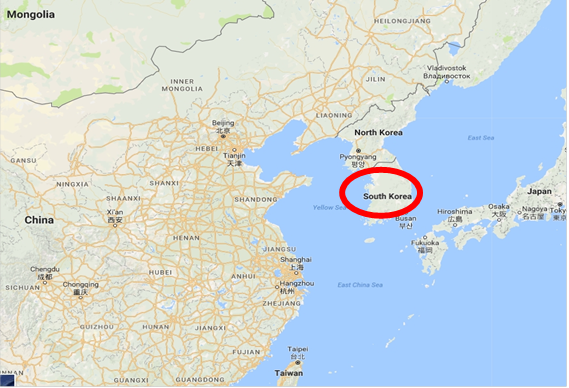 خارطة توضح الدول(ة) والدول المجاورةالعضوية في المنظمات الإقليمية: حوار التعاون في آسيا، منتدى التعاون الاقتصادي لآسيا والمحيط الهادئ، والاجتماع الآسيوي الأوروبي ومؤتمر قمة شرق آسيا ومنتدى التعاون بين شرق آسيا وأمريكا اللاتينية ومجموعة العشرين واللجنة الاقتصادية والاجتماعية لآسيا والمحيط الهادئ وأمانة التعاون الثلاثي بين كوريا واليابان والصين (المصدر: وزارة الشؤون الخارجية اعتبارا من 2017)عدد السكان: 216 696 51 نسمة (بناء على بيانات من وزارة الداخلية، اعتبارا من 2016)نصيب الفرد من الناتج المحلي الإجمالي: 633 27 دولارا أمريكيا (المصدر: صندوق النقد الدولي 2016)الإنفاق الوطني المقدر على البحث والتطوير (% من الناتج المحلي الإجمالي): 19 تريليون و100 مليار وون كوري (بناء على الميزانية الوطنية السنوية لسنة 2016)عدد جامعات البحث: في 1 أبريل 2016 بلغ مجموع مؤسسات التعليم العالي 432 وتتألف من 189 جامعة أو كلية، و46 كلية للدراسات العليا، و138 كلية جامعية و59 مؤسسة أخرى. وهذه الإحصاءات صادرة عن إدارة كوريا للإحصاء بشأن التعليم: (http://kess.kess.kedi.re.kr)الصناعات المحلية الكبرى:المصدر: http://stat.kita.net/stat/kts/ktsMain.screenالإحصاءات: من 1 يناير 2016 إلى 30 نوفمبر 2016	(الوحدة: مليون دولار أمريكي)أكبر الشركاء التجاريين من الدول/ المناطق: المصدر: http://stat.kita.net/stat/kts/ktsMain.screenالإحصاءات: من 1 يناير 2016 وحتى 30 نوفمبر 2016(الوحدة: مليون دولار أمريكي)6 - نوعية طلبات البراءاتعدد الطلبات الوطنية المستلمة-بحسب المجال التقني:المصدر: البيانات الإحصائية الداخلية للمكتب الكوري للملكية الفكريةعدد الطلبات الوطنية المستلمة- بحسب المسارالمصدر: البيانات الإحصائية الداخلية للمكتب الكوري للملكية الفكريةعدد الطلبات الدولية المستلمة – كمكتب تسلم للطلباتالمصدر: البيانات الإحصائية الداخلية للمكتب الكوري للملكية الفكريةيُمنح التصنيف الدولي للبراءات الخاص بالطلبات بموجب معاهدة التعاون بشأن البراءات عقب إرسال المكتب الذي تسلم الطلبات بموجب معاهدة التعاون بشأن البراءات إلى إدارة البحث الدولي. ولذا يصعب على المكتب تصنيف جميع الطلبات بموجب معاهدة التعاون بشان البراءات حسب كل مجال تقني على حدة. وفي هذا الصدد يستخدم المكتب الكوري عددا من الطلبات بموجب المعاهدة بشأن البراءات.متوسط الوقت المستغرق في معالجة البراءات الوطنيةالمصدر: البيانات الإحصائية الداخلية للمكتب الكوري للملكية الفكرية (5)	ينبغي أن يلتمس مودع الطلب الفحص من المكتب الكوري في غضون 3 سنوات اعتبارا من تاريخ الإيداع ومن ثم يبدأ الفاحص في المكتب الكوري العملية برمتها من تلك المرحلة وحتى النهاية.الطلبات الوطنية المتراكمةالمصدر: البيانات الإحصائية الداخلية للمكتب الكوري للملكية الفكرية(6)	الطلبات الوطنية التي لم تودع بشكل نهائي بعد (إما بالسماح أو الرفض). وتشمل الطلبات الوطنية التي لم يلتمس الفحص بشأنها، والطلبات الوطنية التي يلتمس الفحص بشأنها والتي ولم يتخذ المكتب الأول فيها إجراء والطلبات الوطنية التي اتخذ فيها المكتب الاول إجراء ولكن لم تودع بشكل نهائي بعد. (7)	من بين الطلبات الوطنية التي يلتمس الفحص بشأنها، ولم يتخذ فيها المكتب الأول إجراء بعد.7 - الدعم المطلوبلا يوجد8 - مسائل أخرىلا توجد9 - التقييم من إدارات أخرىلا يوجد[‏نهاية المرفق والوثيقة]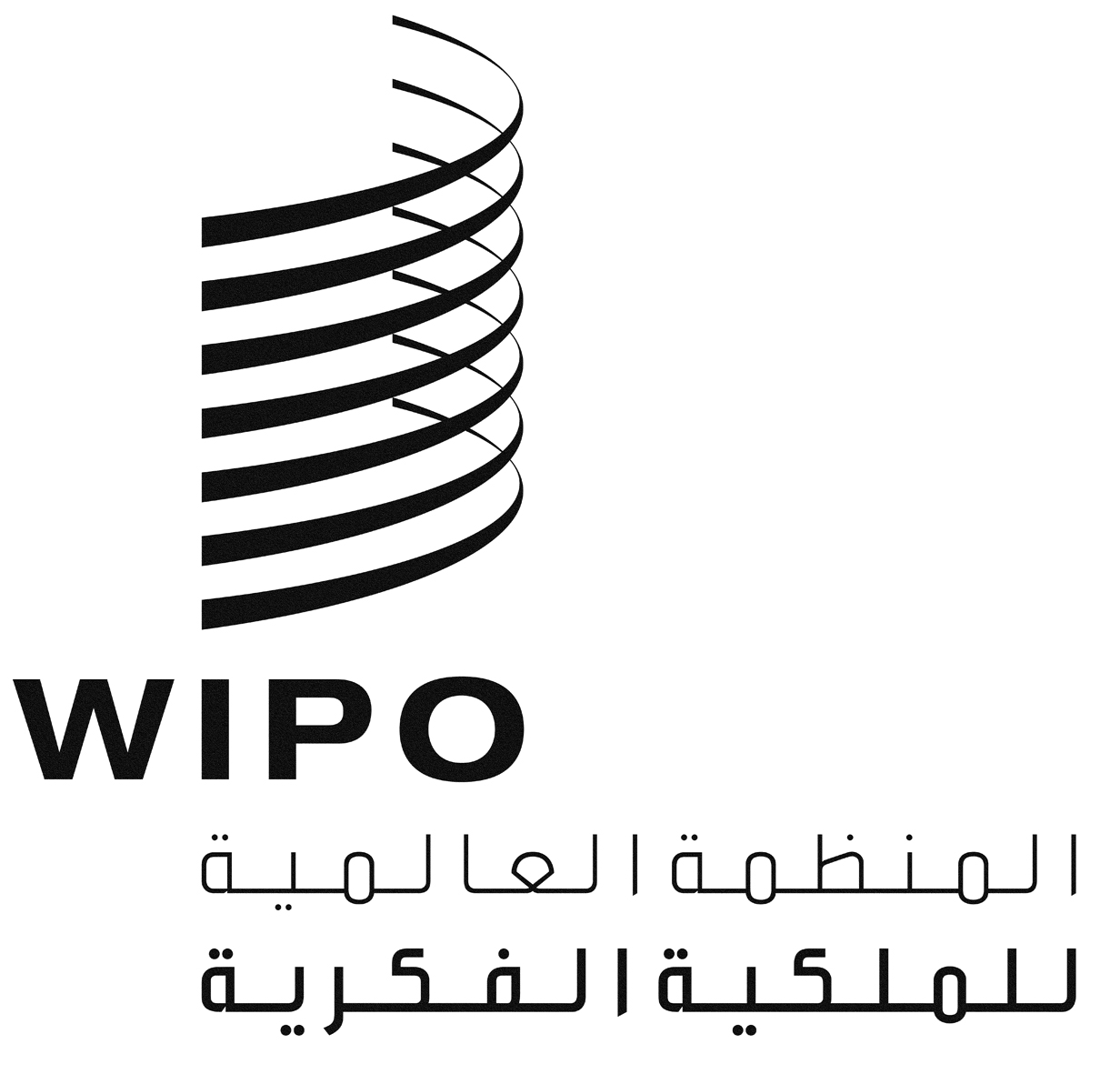 APCT/CTC/30/16PCT/CTC/30/16PCT/CTC/30/16الأصل: بالإنكليزيةالأصل: بالإنكليزيةالأصل: بالإنكليزيةالتاريخ: 16 مارس 2017التاريخ: 16 مارس 2017التاريخ: 16 مارس 2017المجال التقنيالعدد (دوام كامل)متوسط الخبرة كفاحص براءات (عدد السنوات)تفصيل المؤهلاتالميكانيكا2276.7امتحان اختيار الموظفين العامين (18.6%)، درجة الدكتوراه (44.4%)، محامون متمرسون في مجال البراءات (2.7%)، تخصصات أخرى (34.3%)كهربائية/ إليكترونيات3448.2امتحان اختيار الموظفين العامين (18.6%)، درجة الدكتوراه (44.4%)، محامون متمرسون في مجال البراءات (2.7%)، تخصصات أخرى (34.3%)كيمياء2516.3امتحان اختيار الموظفين العامين (18.6%)، درجة الدكتوراه (44.4%)، محامون متمرسون في مجال البراءات (2.7%)، تخصصات أخرى (34.3%)المجموع8227.2امتحان اختيار الموظفين العامين (18.6%)، درجة الدكتوراه (44.4%)، محامون متمرسون في مجال البراءات (2.7%)، تخصصات أخرى (34.3%)الدورات التدريبيةالدورات التدريبيةمودعو البراءاتالفترة(بالأيام)الأوقاتالأفراد/الفصل الدراسيدورات عامة4 دورات415240دورات عامةفاحصون مبتدئونفاحصون حديثو التعيين(أعلى من الدرجة الخامسة والمرشحون للترقية إلى الدرجة الخامسة)20270دورات عامةفاحصون أوليونموظفون على الدرجة الرابعة ممن انتهوا من دورات الفاحصين المبتدئين، موظفو الدرجة الخامسة ممن لهم خبرة قوامها سنة في مجال الفحص7170دورات عامةنظام التقاضيموظفو الدرجة الرابعة ممن أنهوا دورات الفاحصين الأوليين موظفو الدرجة الخامسة ممن لهم خبرة سنتين في مجال الفحص7150دورات عامةفاحصو قضايا المحاكمموظفو الدرجة الرابعة ممن أنهو دورات نظام التقاضي،موظفو الدرجة الخامسة ممن لهم خبرة 3 سنوات في مجال الفحص7150 قرارات الفحص15 دورة3315420 قرارات الفحصدراسة حالة (أساسية)الفاحصون الذين انتهوا من دورات الفاحصين المبتدئين3130 قرارات الفحصدراسة حالة (مكثفة)الفاحصون الذين انتهوا من دورات الفاحصين الأوليين3130 قرارات الفحصدورات للمشرفينالفاحصون الذين انتهوا من دورات الفاحصين الأوليين2130 قرارات الفحص قرارات الفحصدراسة السوابق القضائيةالفاحصون الذين انتهوا من تدريب على نظام التقاضي3130 قرارات الفحصتفسير المواصفات ونطاق المطالباتفاحصو البراءات/ نماذج المنفعة2130 قرارات الفحصممارسو حقوق الملكية الفكريةأدنى من الدرجة السادسة3130 قرارات الفحصالبحث في حالة التقنية الصناعية السابقةالموظفون الحكوميون (المكتب الكوري)3130 قرارات الفحصالفحص بموجب معاهدة التعاون بشأن البراءات (الأساسي)الموظفون الحكوميون (المكتب الكوري)2130 قرارات الفحصالفحص بموجب معاهدة التعاون بشأن البراءات (مكثف)الموظفون الحكوميون (المكتب الكوري)2130 قرارات الفحصالعلامة التجاريةالموظفون الحكوميون (المكتب الكوري)1120 قرارات الفحصالتصميم الدوليالموظفون الحكوميون (المكتب الكوري)1120 قرارات الفحصتكوين كفاءات الفاحصين المسؤولين في مجال فحص الإجراءات الشكليةأدنى من الدرجة السادسة4120 قرارات الفحصالتصنيف التعاوني للبراءات فاحصو البراءات/ نماذج المنفعة1130 قرارات الفحصالبحث بموجب التصنيف التعاوني للبراءاتفاحصو البراءات/ نماذج المنفعة1130 قرارات الفحصالبحث باستخدام محرك البحث STNفاحصو البراءات/ نماذج المنفعة2130دورات تدريبية في مجال القانون17 دورة5617690دورات تدريبية في مجال القانونقانون البراءات (نظري)الموظفون الحكوميون (المكتب الكوري)5170دورات تدريبية في مجال القانونقانون البراءات (المسائل والقضايا المتعلقة بالنزاعات)الموظفون الحكوميون (المكتب الكوري)3150دورات تدريبية في مجال القانونقانون البراءات (المسائل والمناقشات بشأن مسائل النزاعات)الموظفون الحكوميون (المكتب الكوري)2140دورات تدريبية في مجال القانونقانون العلامات التجارية (نظري)الموظفون الحكوميون (المكتب الكوري)5150دورات تدريبية في مجال القانونقانون العلامات التجارية (المسائل والقضايا المتعلقة بالنزاعات)الموظفون الحكوميون (المكتب الكوري)3140دورات تدريبية في مجال القانونقانون العلامات التجارية (المسائل والمناقشات بشأن مسائل النزاعات)الموظفون الحكوميون (المكتب الكوري)2140دورات تدريبية في مجال القانونقانون حماية التصاميم (نظري)الموظفون الحكوميون (المكتب الكوري)5150دورات تدريبية في مجال القانونقانون حماية التصاميم (المسائل والقضايا المتعلقة بالنزاعات)الموظفون الحكوميون (المكتب الكوري)3140دورات تدريبية في مجال القانونقانون حماية التصاميم (المسائل والمناقشات بشأن مسائل النزاعات)الموظفون الحكوميون (المكتب الكوري)2140دورات تدريبية في مجال القانونفهم القانون المدنيالموظفون الحكوميون (المكتب الكوري)5140دورات تدريبية في مجال القانونالقانون المدني بشأن البراءاتالموظفون الحكوميون (المكتب الكوري)3140دورات تدريبية في مجال القانونالقانون المدني (تدريب أساسي)الموظفون الحكوميون (المكتب الكوري)2140دورات تدريبية في مجال القانونقانون الدعاوى المدنية (نظري)الموظفون الحكوميون (المكتب الكوري)5130دورات تدريبية في مجال القانونقانون الدعاوى المدنية (المسائل والقضايا المتعلقة بالنزاعات)الموظفون الحكوميون (المكتب الكوري)3130دورات تدريبية في مجال القانونقانون الدعاوى المدنية (المسائل والمناقشات بشأن مسائل النزاعات)الموظفون الحكوميون (المكتب الكوري)2130دورات تدريبية في مجال القانونفهم الوقاية من المنافسة غير العادلة وحماية الأسرار التجاريةالموظفون الحكوميون (المكتب الكوري)3130دورات تدريبية في مجال القانونفهم قانون حق المؤلفالموظفون الحكوميون (المكتب الكوري)3130إدارة البراءات 14 دورة-14340إدارة البراءات حقوق الملكية الفكرية الجديدةالموظفون الحكوميون (المكتب الكوري والهيئات / الإدارات الحكومية الأخرى)2130إدارة البراءات نظام حقوق الملكية الفكرية في البلدان الأجنبيةالموظفون الحكوميون (المكتب الكوري والهيئات / الإدارات الحكومية الأخرى)3130إدارة البراءات دورات لتدريب الأساتذة (حقوق الملكية الفكرية؟)الموظفون الحكوميون (المكتب الكوري)3130إدارة البراءات تسويق التكنولوجيا (حقوق الملكية الفكرية)الموظفون الحكوميون (المكتب الكوري)2130إدارة البراءات دورات تدريبية أثناء العمل للفاحصين المبتدئينجدد ومحولون الموظفون الحكوميون 5120إدارة البراءات تكوين الكفاءات في مجال حقوق الملكيةالموظفون الحكوميون (المكتب الكوري)2120إدارة البراءات تكوين الكفاءات في كتابة الوثائقالموظفون الحكوميون (المكتب الكوري)3120إدارة البراءات كتابة الوثائق الرسميةالموظفون الحكوميون (المكتب الكوري)2120إدارة البراءات دورة في مجال الشبكات الاجتماعيةالموظفون الحكوميون (المكتب الكوري)2120إدارة البراءات الانتفاع بالكاميرا الرقمية والفوتوشوبالموظفون الحكوميون (المكتب الكوري)2120إدارة البراءات إنتاج الأفلام السينمائية والانتفاع منهاالموظفون الحكوميون (المكتب الكوري)3120إدارة البراءات PowerPointالموظفون الحكوميون (المكتب الكوري)3130إدارة البراءات Excelالموظفون الحكوميون (المكتب الكوري)3130إدارة البراءات HANGUL*هانغولالموظفون الحكوميون (المكتب الكوري)3120الحالة التقنية(67 دورة)الحالة التقنية(67 دورة)الفاحصون (المكتب الكوري للملكية الفكرية)1 ~5 (قيد النقاش)6725الشعبةالشعبةتم الحصول عليهاقاعدة بيانات الوثائقالحالات الحاصلة على الخدمة(الفهرس)ملحوظةكورياغير مكشوف عنهاالمكتب الكوري1948 ~222 446الملخص (الطلب) (الطلبات) (1)كوريامكشوف عنهاالمكتب الكوري1948 ~3 897 545النص الكامل (1)كورياالإجمالي (الوثائق الكورية المتعلقة بالبراءات)الإجمالي (الوثائق الكورية المتعلقة بالبراءات)الإجمالي (الوثائق الكورية المتعلقة بالبراءات)4 119 991-الياباناليابانالمكتب الياباني منذ عام 197116 737 482النص الكامل (1)الولايات المتحدةالولايات المتحدةمكتب الولايات المتحدة الأمريكيةمنذ عام 192010 344 952النص الكامل (1)أوروباأوروباالمكتب الأوروبي للبراءاتمنذ عام 19783 305 136النص الكامل (1)WOWOالويبومنذ عام 19782 925 971النص الكامل (1)المملكة المتحدةالمملكة المتحدةمكتب الملكية الفكريةمنذ عام 1979284 343النص الكامل (2)كنداكنداالمكتب الكندي للملكية الفكريةمنذ عام 18692 093 347النص الكامل (3)أسترالياأسترالياالمكتب الأسترالي للملكية الفكريةمنذ عام 19801 973 672النص الكامل (2)تايوانتايوانالمكتب التايواني للملكية الفكريةمنذ عام 2000879 064الملخص (1)الصينالصينالمكتب الحكومي الصيني للملكية الفكريةمنذ عام 19858 135 955النص الكامل (1)ألمانيا ألمانيا قاعدة بيانات الوثائق (المكتب الأوروبي للبراءات) والوثائق الكاملة (مكاتب البراءات في ثلاثة بلدان) منذ عام 19777 443 030الوثائق الكاملة(قاعدة بيانات الملخصات+ الوثائق الكاملة IMG)فرنسافرنساقاعدة بيانات الوثائق (المكتب الأوروبي للبراءات) والوثائق الكاملة (مكاتب البراءات في ثلاثة بلدان) 19373 095 213الوثائق الكاملة(قاعدة بيانات الملخصات+ الوثائق الكاملة IMG)روسياروسياقاعدة بيانات الوثائق (المكتب الأوروبي للبراءات) والوثائق الكاملة (مكاتب البراءات في ثلاثة بلدان) 19751 151 785الوثائق الكاملة(قاعدة بيانات الملخصات+ الوثائق الكاملة IMG)الإجمالي (وثائق البراءات الأجنبية) الإجمالي (وثائق البراءات الأجنبية) الإجمالي (وثائق البراءات الأجنبية) الإجمالي (وثائق البراءات الأجنبية) 58 369 950الإجمالي (الوثائق الكورية والأجنبية المتعلقة بالبراءات) الإجمالي (الوثائق الكورية والأجنبية المتعلقة بالبراءات) الإجمالي (الوثائق الكورية والأجنبية المتعلقة بالبراءات) الإجمالي (الوثائق الكورية والأجنبية المتعلقة بالبراءات) 62 489 941الرقم بحسب معاهدة التعاون بشأن البراءاتالعنوانإدارة الوثيقةملحوظة1J. of the Acoustical Society of Americaمجلة مطبوعة (1998 ~)3Acta Chemica Scandinavicaمجلة مطبوعة (992 - 93.1)توقف إصدارها 5Bioscience, Biotechnology and Biochemistryمجلة مطبوعة (1993 ~)7J. of the American ceramic societyمجلة مطبوعة (1993- 2009)مجلة إلكترونية (2010 ~)8J. of the American Chemical Societyمجلة مطبوعة (1980- 2008)مجلة إلكترونية (2006 ~)10Analytical Chemistryمجلة مطبوعة (1993 - 2008)مجلة إلكترونية (2006 ~)11Angewandte Chemieمجلة مطبوعة (1993- 2007)مجلة إلكترونية (2008 ~)13Applied Opticsمجلة مطبوعة (1997 - 2015)مجلة إلكترونية (2006 ~)14Applied Physics Lettersمجلة مطبوعة (1993- 2016)مجلة إلكترونية (2010 ~)17Automobil technische Zeit schrift (ATZ(مجلة مطبوعة (1994 ~)20Avation Week & Space Technologyمجلة مطبوعة (1993 ~)27Chemical & Engineering Newsمجلة مطبوعة (1980 ~)28Chemical & Pharmaceutical Bulletinمجلة مطبوعة (1986 ~)29Chemical & Engineering Newsمجلة مطبوعة (1980 ~)31Chemical Reviewsمجلة مطبوعة (1982- 1990، 1999- 2008)مجلة إلكترونية (2006 ~)32Chemical Society J. ; Chem.Communications; Dalton transactions; physical chemistry chemicalphysics; Organic & Biomolecular Chemistryمجلة مطبوعة (1982- 1990، 1993- 2012)مجلة إلكترونية (2013 ~)33Bulletin of the Chemical Society of Japanمجلة مطبوعة (1985- 1986، 1993- 2005)مجلة إلكترونية (2006 ~)35Chemie-IngenieurTechnikمجلة مطبوعة (1998 - 2007)مجلة إلكترونية (2008 ~)38Chemistry and Industryمجلة مطبوعة (1983- 2011)مجلة إلكترونية (2012 ~)41Collection of Czechoslovak Chemical Communicationsمجلة مطبوعة (1998- 2009)توقفت 45Control Engineeringمجلة مطبوعة (1984 ~)47Alcatel Telecommunications Reviewمجلة مطبوعة (1983- 2009)مجلة إلكترونية (2010 ~)48J.of the Electrochemical Societyمجلة مطبوعة (1997- 2015)مجلة إلكترونية (2016 ~)49Electronic Designمجلة مطبوعة (1980 ~)50Electronic Engineering Designمجلة مطبوعة (1997- 2002)توقفت 62IBM J.of Research & Developmentمجلة مطبوعة (1997- 2008)مجلة إلكترونية (2009 ~)64IEEE J. of Quantum Electronicsمجلة إلكترونية (1988 ~)65IEEE J. of Solid State Circuitsمجلة إلكترونية (1988 ~)66Proceedings of the IEEEمجلة إلكترونية (1988 ~)67IEEE Spectrumمجلة إلكترونية (1988 ~)68IEEE Transactions on Aerospace and Electronic Systemsمجلة إلكترونية (1988 ~)69IEEE Transactions onSignal Processingمجلة إلكترونية (1988 ~)71IEEE Transactions onBiomedical Engineeringمجلة إلكترونية (1988 ~)72IEEE Transactions onConsumer Electronicsمجلة إلكترونية (1988 ~)73IEEE Transactions onCommunicationsمجلة إلكترونية (1988 ~)74IEEE Transactions onComputersمجلة إلكترونية (1988 ~)75IEEE Transactions onElectron Deviceمجلة إلكترونية (1988 ~)77IEEE Transactions onInstrumentation and Measurementمجلة إلكترونية (1988 ~)78IEEE Transactions onMicrowave Theory and Techniquesمجلة إلكترونية (1988 ~)79IEEE Transactions on Components and Packaging Technology; IEEE Transactions on Advanced Packaging; IEEE Transactions on Electronics Packaging Manufacturingمجلة إلكترونية (1988 ~)81IEEE Transactions on Ultrasonics, Ferroelectrics and Frequency Controlمجلة إلكترونية (1988 ~)83Industrial & Engineering ChemistryResearchمجلة مطبوعة (1987- 2005)مجلة إلكترونية (2006 ~)85IEICE Transactions on Fundamentals of Electronics, Communications and Computer Science;IEICETransactions on Communications;IEICE Transactions on Electronics ; IEICE Transactions onInformation and Systemsمجلة مطبوعة (1971- 2013)مجلة إلكترونية (2014 ~)90Japanese Journal of Applied Physicsمجلة مطبوعة (1993- 2004)مجلة إلكترونية (2005 ~)91KobunshiRonbunshu/japaneses J. of Polymer Science & Engineeringمجلة مطبوعة (1983 ~)92J. of Agricultural and Food Chemistryمجلة مطبوعة (1993-2005)مجلة إلكترونية (2006 ~)95Russian J. of Applied Chemistryمجلة مطبوعة (1993-2007)مجلة إلكترونية (2008 ~)96J. of Applied Physicsمجلة مطبوعة (2009- 1983)مجلة إلكترونية (2010 ~)97J. of Applied Polymer Scienceمجلة مطبوعة (2007- 1983)مجلة إلكترونية (2008 ~)98J. of Chromatography B., Analytical Technologies in the Biomedical& life Sciencesمجلة إلكترونية (2002 ~)100Russian J. of General Chemistryمجلة مطبوعة (2007-1993)مجلة إلكترونية (2008 ~)102J. of Metalsمجلة مطبوعة (1983-2007)مجلة إلكترونية (2008 ~)103J. of Organic Chemistryمجلة مطبوعة (1986-2005)مجلة إلكترونية (2006 ~)104J. of Organometallic Chemistryمجلة مطبوعة (1993-2005)مجلة إلكترونية (2002 ~)106Measurement Science and Technologyمجلة مطبوعة (1993 - 2016)مجلة إلكترونية (2012 ~)107J. of Polymer Science ; Polymer Chemistryمجلة مطبوعة (1985- 2007)مجلة إلكترونية (2008 ~)107J. of Polymer Science; Polymer Physicsمجلة مطبوعة (1985- 2007)مجلة إلكترونية (2008 ~)108European J. of Organic Chemistryمجلة مطبوعة (1993- 2007)مجلة إلكترونية (2008 ~)110Kunststoffeمجلة مطبوعة (1994 ~)112Machine Designمجلة مطبوعة (1983 ~)117Metal Finishingمجلة مطبوعة (1983- 2005)مجلة إلكترونية (2002 ~)122Modern Plastics Internationalمجلة مطبوعة (1983 - 2011)توقفت 126J. of Optical Society of America: Optics, Image Science & visionمجلة مطبوعة (1993- 2005)مجلة إلكترونية (2006 ~)126J. of Optical Society of America: Optical Physicsمجلة مطبوعة (1995- 2005)مجلة إلكترونية (2006 ~)127Optics and Spectroscopyمجلة مطبوعة (1998- 2007)مجلة إلكترونية (2008 ~)129Philips Journal of Researchمجلة مطبوعة (1995- 1996، 1998- 2005)مجلة إلكترونية (2002 ~)131Physical Review and Physical Review Letters Index; Physical Review. B, Condensed Matter and Materials Physics; Physical Review. C, Nuclear Physics; Physical Review. D, Particlesمجلة مطبوعة (1993- 2016)مجلة إلكترونية (2010 ~)132Plastverarbeiterمجلة مطبوعة (1994 ~)133Playthingsمجلة مطبوعة (1998 ~)134Polymer Science Series A, Series Bمجلة مطبوعة (1998- 2007)مجلة إلكترونية (2008 ~)135Powerمجلة مطبوعة (1983 ~)139Review of Scientific Instrumentمجلة مطبوعة (1993- 2016)مجلة إلكترونية (2010 ~)141Rubber Chemistry and Technologyمجلة مطبوعة (1997 ~)144Automotive Engineering Internationalمجلة مطبوعة (1986 ~)145Scientific Americanمجلة مطبوعة (1993 ~)147SMPTE Journalمجلة مطبوعة (1998 ~)148Coloration Technologyمجلة مطبوعة (1983- 2016)مجلة إلكترونية (2010 ~)149Solid State Electronicsمجلة مطبوعة (1983- 2005)مجلة إلكترونية (2002 ~)150Solid State Technologyمجلة مطبوعة (1994 ~)156Stahl and Eisenمجلة مطبوعة (1997 ~)157Steriods : Structure, Function and Regulationمجلة مطبوعة (1993- 2005)مجلة إلكترونية (2002 ~)158TAPPI Journalمجلة مطبوعة (1957، 1982 - 2008)مجلة إلكترونية (2009 ~)159Tetrahedronمجلة مطبوعة (1993- 2005)مجلة إلكترونية (2002 ~)160Tetrahedron Lettersمجلة مطبوعة (1996- 2005)مجلة إلكترونية (2002 ~)163Textile Research J.مجلة مطبوعة (1980- 2011)مجلة إلكترونية (2012 ~)164VDI-Z IntegrierteProduktionمجلة مطبوعة (1994 ~)165Water Environment Researchمجلة مطبوعة (1983، 1994-2011)مجلة إلكترونية (2012 ~)168Electronics Worldمجلة مطبوعة (1995 ~)169Chemical Abstractsمجلة مطبوعة (1908-1999)على اسطوانات مضغوطة (2000-2011)؛ مجلة إلكترونية (2012 ~)171REE. Revue de I’Electricite et de l’Electroniqueمجلة مطبوعة (1994 ~)177J. of Crystal Growthمجلة مطبوعة (1983- 2005)مجلة إلكترونية (2002 ~)178Russian J. of Organic Chemistryمجلة مطبوعة (1993 - 2007)مجلة إلكترونية (2008 ~)180Optics Communicationsمجلة مطبوعة (1992 - 2005)مجلة إلكترونية (2002 ~)181RFEمجلة مطبوعة (1998 ~)183Semiconductorsمجلة مطبوعة (1993- 2007)مجلة إلكترونية (2008 ~)185Technical Physics Lettersمجلة مطبوعة (1993- 2007)مجلة إلكترونية (2008 ~)189Xerox Disclosure J.مجلة مطبوعة (1976- 1996)توقفت 195Natureمجلة مطبوعة (1987- 2007)مجلة إلكترونية (2008 ~)196Proceedings of the National Academy of Science, U.S.Aمجلة مطبوعة (1986- 2011)مجلة إلكترونية (2012 ~)197Geneمجلة مطبوعة (1986- 2005)مجلة إلكترونية (2002 ~)198Nucleic Acids Researchمجلة مطبوعة (1993 2010 -)مجلة إلكترونية (2011 ~)199Scienceمجلة مطبوعة (1987-2007)مجلة إلكترونية (2008 ~)202Electronics Lettersمجلة مطبوعة (1994 ~)204Elektronikمجلة مطبوعة (1997 ~)205IEEE Transactions on Device Lettersمجلة إلكترونية (1988 ~)206Thin Solid Filmsمجلة مطبوعة (1993- 2005)مجلة إلكترونية (2006 ~)207WESCON Conference Proceedingsليست بحوزتنا في المجموعة توقفت 208IEEE Transactions onNuclear Scienceمجلة إلكترونية (1988 ~)209J. of Biological Chemistryمجلة مطبوعة (1993- 2011)مجلة إلكترونية (2012 ~)210BBA Biochemica et Biophysica ACTAمجلة مطبوعة (1998- 2005)مجلة إلكترونية (2002 ~)211Biochemistryمجلة مطبوعة (1994- 2005)مجلة إلكترونية (2006 ~)212Cancer Researchمجلة مطبوعة (1993- 2011)مجلة إلكترونية (2012 ~)213Methods in Enzymologyمجلة مطبوعة (2001 ~)214Biochemical & Biophysical Research Communicationsمجلة مطبوعة (1993- 2005)مجلة إلكترونية (2002 ~)215Clinical Chemistryمجلة مطبوعة (1993 ~)216J. of Immunologyمجلة مطبوعة (1993 ~)217EMBOJ.مجلة مطبوعة (1993- 2007)مجلة إلكترونية (2008 ~)218Cellمجلة مطبوعة (1996 ~)219Popular Scienceمجلة مطبوعة (1984 ~)220Popular Mechanicsمجلة مطبوعة (1995 ~)221Byteمجلة مطبوعة (1995- 2005)مجلة إلكترونية (2002 ~)223Plant Physiologyمجلة مطبوعة (1993- 2011)مجلة إلكترونية (2012 ~)224TR Transferمجلة مطبوعة (1998 ~)225MPA - Messen, Pruefen, Automatisierenمجلة مطبوعة (1996- 1997)توقفت 226VDI-Nachrichtenمجلة مطبوعة (1998 ~)227Konstruktionمجلة مطبوعة (1994-1999، 2006)228Elektorمجلة مطبوعة (1998 ~)229Derwent Biotechnology Abstractsمجلة مطبوعة (1995، 1998-2005)مجلة إلكترونية (2006 ~)230EDNمجلة مطبوعة (1997- 2013)توقفت 231Bell Labs Technical J.مجلة مطبوعة (1998- 2007)مجلة إلكترونية (2008 ~)232European J. of Organic Chemistryمجلة مطبوعة (1998- 2007)مجلة إلكترونية (2008 ~)233Nature Biotechnologyمجلة مطبوعة (1993- 2007)مجلة إلكترونية (2008 ~)234Research Disclosureمجلة مطبوعة (1971 ~)235ActaPharmaceuticaمجلة مطبوعة (2006 ~)236Economic Botanyمجلة مطبوعة (2005 - 2007)مجلة إلكترونية (2008 ~)237J. of Chinese Medicineمجلة مطبوعة (2005 ~)238J. of Ethnopharmacologyمجلة إلكترونية (2002 ~)239Pharmaceutical Biologyمجلة مطبوعة (2005 - 2011)مجلة إلكترونية (2012 ~)240Fitoterapiaمجلة إلكترونية (2002 ~)241J. of Natural Productsمجلة مطبوعة (1997- 2002)مجلة إلكترونية (2006 ~)242J. of Nutritionمجلة مطبوعة (2006 ~)243Phytochemistryمجلة مطبوعة (1997- 2005)مجلة إلكترونية (2002 ~)244Phytotherapy Researchمجلة مطبوعة (2006 - 2007)مجلة إلكترونية (2008 ~)245Planta Medicaمجلة مطبوعة (1996 ~)246Indian J. of Traditional Knowledgeمجلة مطبوعة (2006 ~)247Medicinal and Aromatic Plants Abstractsمجلة مطبوعة (2006 ~)248Korean J. of Traditional Knowledgeمجلة إلكترونية (2009 ~)البندتصديرشبه الموصلات56,364السيارات36,070قطع غيار السفن والمنشآت البحرية 32,095أجهزة اتصالات دولية27,127منتجات نفطية 23,912شريك تجاريتصديراستيرادالصين112 40279 016الولايات المتحدة الأمريكية60 73239 016هونغ كونغ 29 5191 471فييت نام29 43811 473اليابان22 13842 931المجال التقنيالسنة 20122013201420152016الميكانيكا61 12666 13565 09865 01556 494كهربائية/ إليكترونيات81 64684 07586 12285 10873 974كيمياء55 84958 98561 59263 52157 995غير مصنف2 7186 3626 6648 76128 134المجموع201 339215 557219 476222 405216 597المسارالسنة 20122013201420152016الإيداع الوطني الأول / أولوية داخلية155 934169 679171 939174 669169 693الأولوية بناء على نظام باريس 11 01110 65710 36310 5109 746دخول المرحلة الوطنية في إطار معاهدة التعاون بشأن البراءات34 39435 22137 17437 22637 158المجال التقنيالسنة 20122013201420152016المجموع11 86912 34913 13814 59415 595المؤشرقياسًا منالزمن (الأشهر)للبحثطلب الفحص (5)10.6الفحص الأولطلب الفحص10.6المنحطلب الفحص16.2المقياسعدد الطلباتجميع الطلبات العالقة132 541٫ (6)الطلبات في انتظار الفحص الأول )في حال دفعت الرسوم المعنية)246 160٫ (7)